                                  ПРЕСС-РЕЛИЗ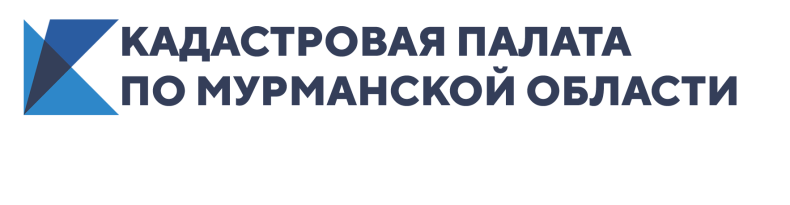 КАДАСТРОВАЯ ПАЛАТА ПО МУРМАНСКОЙ ОБЛАСТИ ИНФОРМИРУЕТ_____________________________________________________________Хотите узнать кадастровый номер объекта недвижимости?Филиал Кадастровой палаты по Мурманской области напоминает гражданам о возможности получения государственных услуг Росреестра в электронном виде. Используя электронные способы получения государственных услуг Росреестра, заявитель существенно экономит как временные, так и финансовые затраты. В настоящее время на официальном сайте государственных услуг Росреестра (https://rosreestr.gov.ru) доступны практически все базовые услуги ведомства: получение сведений из Единого государственного реестра недвижимости (ЕГРН), государственная регистрация прав, постановка на государственный кадастровый учет. Потенциальные покупатели могут найти общедоступную информацию по интересующему объекту недвижимости на сайте Росреестра с помощью сервиса «Справочная информация по объектам недвижимости в режиме online». 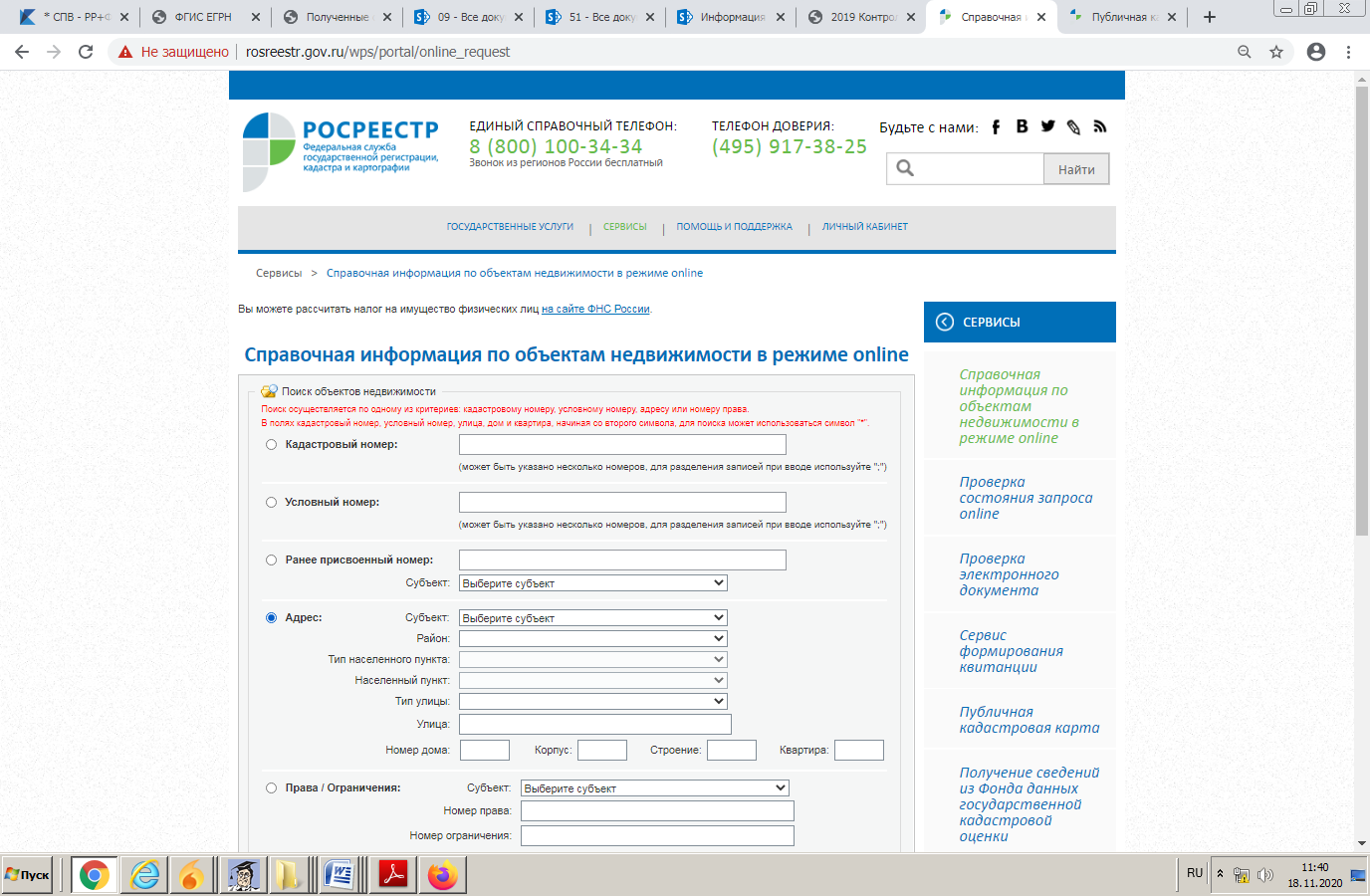 Данный сервис предназначен для поиска общедоступных сведений по объектам недвижимости в режиме онлайн. Поиск осуществляется по одному из критериев:- кадастровому номеру;- условному номеру;- адресу или номеру права.В результате оформления запроса в режиме онлайн вы получите следующие сведения по объекту недвижимости:- кадастровый номер;- статус объекта;- дата постановки на кадастровый учет;- площадь;- кадастровую стоимость;- адрес и т.д. Также с помощью онлайн-сервиса «Публичная кадастровая карта» (https://pkk.rosreestr.ru) можно получить справочную информацию об объектах недвижимости.  Достаточно выбрать на карте нужный объект, чтобы узнать его кадастровый номер, адрес, координаты, год постройки и другие сведения общего доступа. На карте можно делать различные замеры, например, расстояние и площадь. Также можно получать координаты точки и формировать ссылки для соцсетей. Можно распечатывать фрагменты карты со своими комментариями.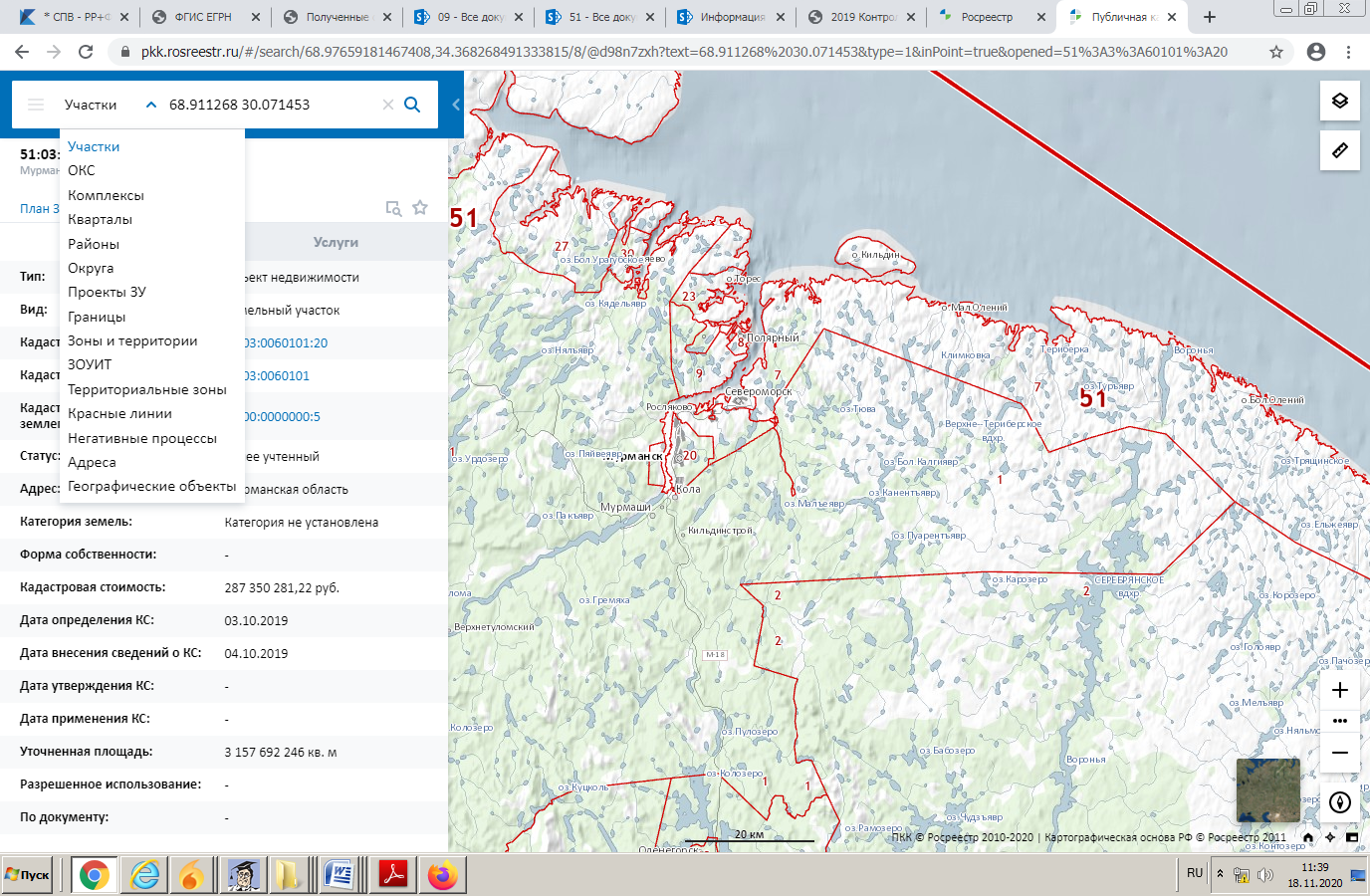 В случае, если гражданину необходимо получить общедоступные  сведения из ЕГРН в виде документа, имеющего юридическую силу, то можно подать запрос на следующий вид выписок из ЕГРН:- выписка об основных характеристиках и правах на объект недвижимости;- выписка об объекте недвижимости.Подать запрос на предоставление сведений из ЕГРН по интересующему вас объекту недвижимости можно зная его точный адрес и площадь и (или) по кадастровому номеру.Заказать выписку из ЕГРН вы можете в личном кабинете Росреестра (https://lk.rosreestr.ru), а также на официальном онлайн-сервисе по выдаче сведений их ЕГРН (https://spv.kadastr.ru) Федеральной кадастровой палаты.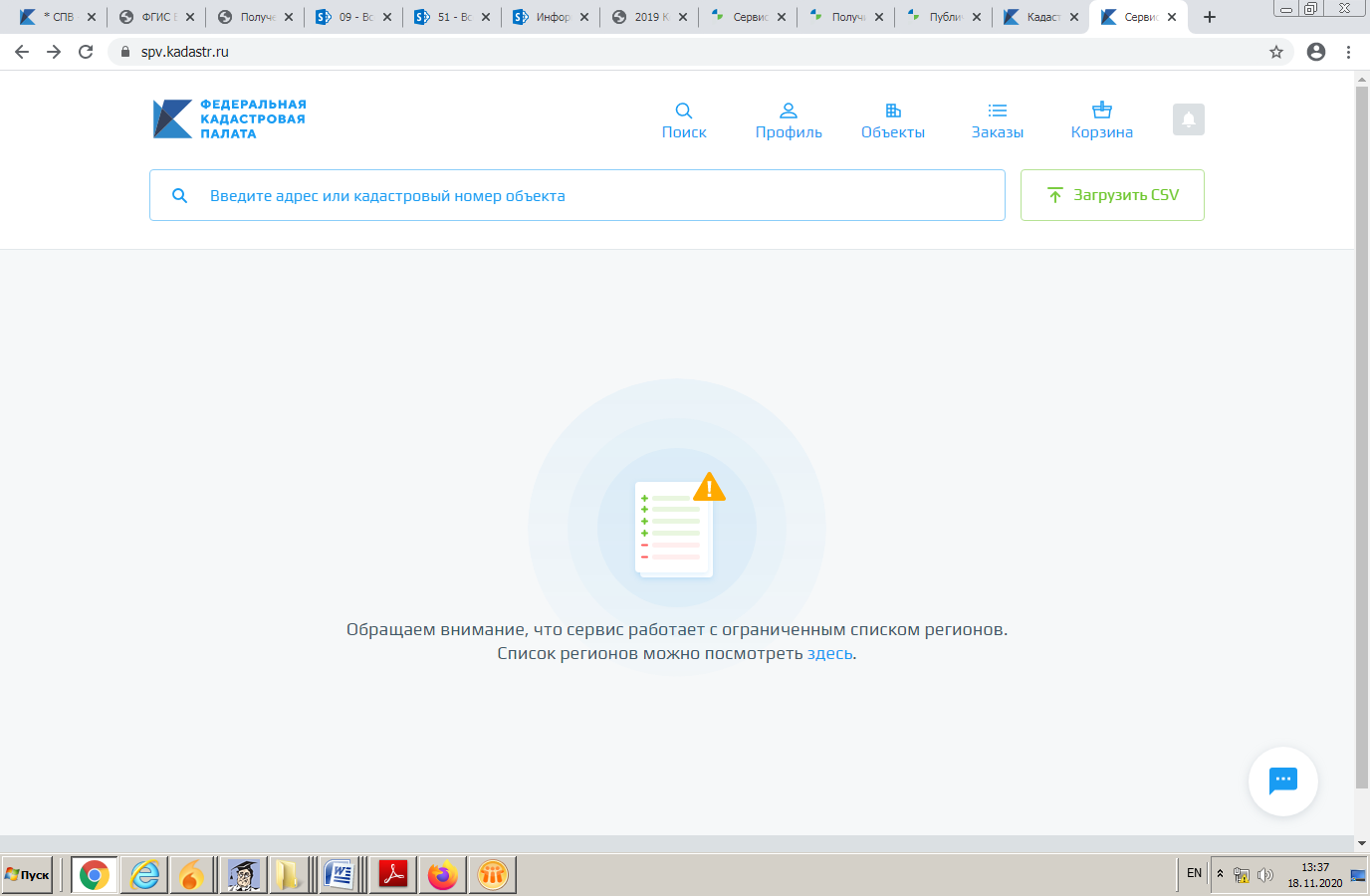 Филиал Кадастровой палаты по Мурманской области обращает внимание, что для входа в «Личный кабинет» Росреестра и онлайн-сервис по выдаче сведений их ЕГРН необходимо иметь подтвержденную учетную запись на сайте Единого портала государственных услуг (ЕСИА, gosuslugi.ru). В случае отсутствия регистрации на ЕСИА подтвержденную учетную запись ЕСИА можно получить, обратившись в любое отделение Многофункционального центра предоставления государственных и муниципальных услуг (контактную информацию, а также график приема заявителей в МФЦ можно уточнить на официальном сайте ГОБУ «МФЦ МО» https://mfc51.ru).Получить более подробную информацию сервисах Росреестра                можно по единому многоканальному телефону 8-800-100-34-34 (звонок по РФ бесплатный, круглосуточно).__________________________________________________________________Кадастровая палата по Мурманской области:Адрес: 183025, г. Мурманск, ул. Полярные Зори, д. 44Приемная: 8(8152) 40-30-00Официальный сайт: https://kadastr.ruВконтакте: https://vk.com/fkpmurmansk